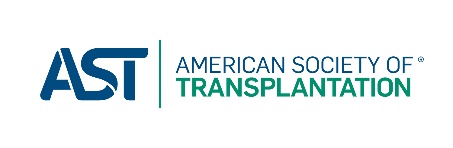 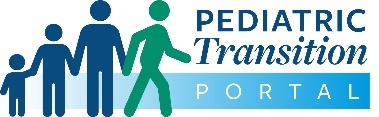 TRANSITION ACTION PLANMIDDLE TRANSITION (14-16 YEARS)NAME:  _____________________________________________  	   DOB:  _________________                DATE:______________________ADDITIONAL COMMENTS:DOMAINS/GOALSACTIVITIES TO ACHIEVE GOALSTeaching Dates OutcomeTRANSPLANT KNOWLEDGETRANSPLANT KNOWLEDGETRANSPLANT KNOWLEDGEThe mid-adolescent can: state his/her indication for transplantprovide a general overview of rejection (definition, diagnosis and treatment) state why labs are followed routinelyMEDICATIONSMEDICATIONSMEDICATIONSThe mid-adolescent:can correctly list all prescribed medications, dosages, rationale for use and administration timescan describe any significant side effects he/she is experiencing from the prescribed medicationshas a method for keeping a list of prescribed medicationscan state the name of his/her pharmacy and has access to the phone number; knows who is responsible for calling in refillsADHERENCEADHERENCEADHERENCEThe mid-adolescent: can describe times when he/she misses medications and frequency of missed medicationscan generally discuss the benefits of being adherent in taking medications and getting labscan describe his/her level of independence in taking medicationshas a method to improve daily medication adherenceknows when his/her labs should be obtainedRISK-TAKING BEHAVIORSRISK-TAKING BEHAVIORSRISK-TAKING BEHAVIORSThe mid-adolescent can generally discuss why smoking, drinking alcohol, and using street drugs can affect his/her health as a transplant recipientDOMAINS/GOALSACTIVITIES TO ACHIEVE GOALSTeaching Dates OutcomeMANAGING MY HEALTH:  WHAT I DO TO STAY HEALTHYMANAGING MY HEALTH:  WHAT I DO TO STAY HEALTHYMANAGING MY HEALTH:  WHAT I DO TO STAY HEALTHYThe mid-adolescent:is participating in activities to promote healthy livingcan list foods that transplant recipients should avoid and states why they should be avoided understands that sun exposure can be harmful to transplant recipients and can list at least 3 skin protection strategiescan list OTC medications that should be avoided after transplant and knows why they should not be usedcan list additional health conditions they may haveMANAGING MY HEALTH CARE NEEDS:  SELF-ADVOCACYMANAGING MY HEALTH CARE NEEDS:  SELF-ADVOCACYMANAGING MY HEALTH CARE NEEDS:  SELF-ADVOCACYThe mid-adolescent is demonstrating increasing self-advocacy skills through:discussing changes in care with parents/guardians or health providersstarting to keep track of appointments, meds, labstalking independently with the health care provider for at least part of his/her appointmentknowing whom to contact for health care information or a medical record summarycan describe the family’s plan for an emergency situation REPRODUCTIVE HEALTHREPRODUCTIVE HEALTHREPRODUCTIVE HEALTHThe mid-adolescent:can discuss perceived concerns they may have about pubertal development related to transplantcan state in general how having a transplant effects the ability to conceive a child or to father a childis aware that he/she is at greater risk for acquiring a STI and how to prevent these infections if/when sexually activeSCHOOL/WORKSCHOOL/WORKSCHOOL/WORKThe mid-adolescent:can describe how he/she feels about schoolis attending school regularlyis thinking about his/her future planscan list perceived limitations affecting future plansDOMAINS/GOALSACTIVITIES TO ACHIEVE GOALSTeaching Dates OutcomeSUPPORT SYSTEMSUPPORT SYSTEMSUPPORT SYSTEMThe mid-adolescent: can describe what he/she does when feeling stressed or overwhelmedcan identify his/her support systemdemonstrates a connection to school and/or communitySELF-ESTEEMSELF-ESTEEMSELF-ESTEEMThe mid-adolescent:can describe perceived concerns about his/her health as a transplant recipientHEALTH CARE INSURANCEHEALTH CARE INSURANCEHEALTH CARE INSURANCEThe mid-adolescent:can state that insurance is needed to help pay for health care costscan state the name of his/her insurance provideris aware that he/she may have a different insurance carrier at a specific ageis aware of the term “co-pay” and knows what this means in regard to medications